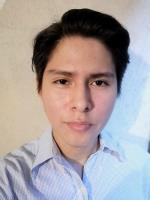 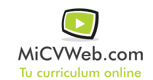 ESTUDIOSPrimaria  2/2020Graduado Escolar / ESO / Primaria Primaria. Educación Unidad educativa fiscal mixta frente avilés pino. Guayaquil Bachiller en ciencias  2/2020BUP / COU (Bachillerato) / Secundaria Bachillerato unificado en ciencias. Ciencias Experimentales Unidad educativa fiscal Augusto Mendoza moreira. Guayaquil EXPERIENCIA LABORAL 
 
Guayaquil (Guayas )
Información adicionalEficaz al momento de que se presente un problema laboral,paciente y mostrando siempre buenos valores Información adicionalEficaz al momento de que se presente un problema laboral,paciente y mostrando siempre buenos valores Información adicionalEficaz al momento de que se presente un problema laboral,paciente y mostrando siempre buenos valores 